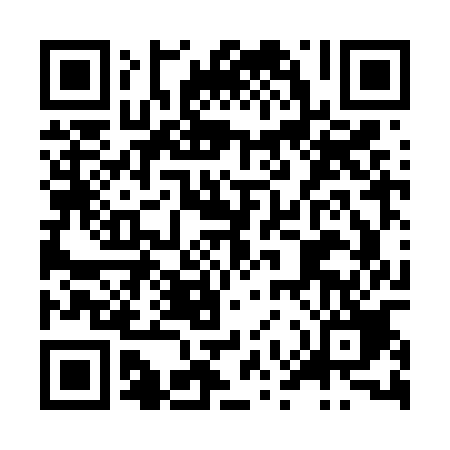 Ramadan times for Menongue, AngolaMon 11 Mar 2024 - Wed 10 Apr 2024High Latitude Method: NonePrayer Calculation Method: Muslim World LeagueAsar Calculation Method: ShafiPrayer times provided by https://www.salahtimes.comDateDayFajrSuhurSunriseDhuhrAsrIftarMaghribIsha11Mon4:414:415:5211:593:186:066:067:1312Tue4:414:415:5211:593:186:056:057:1213Wed4:414:415:5211:593:186:056:057:1214Thu4:414:415:5211:583:176:046:047:1115Fri4:414:415:5311:583:176:036:037:1016Sat4:424:425:5311:583:176:026:027:1017Sun4:424:425:5311:573:176:026:027:0918Mon4:424:425:5311:573:176:016:017:0819Tue4:424:425:5311:573:176:006:007:0720Wed4:424:425:5311:573:176:006:007:0721Thu4:424:425:5311:563:175:595:597:0622Fri4:424:425:5311:563:165:585:587:0523Sat4:434:435:5411:563:165:585:587:0424Sun4:434:435:5411:553:165:575:577:0425Mon4:434:435:5411:553:165:565:567:0326Tue4:434:435:5411:553:165:555:557:0227Wed4:434:435:5411:543:155:555:557:0228Thu4:434:435:5411:543:155:545:547:0129Fri4:434:435:5411:543:155:535:537:0030Sat4:434:435:5411:543:155:535:536:5931Sun4:434:435:5411:533:145:525:526:591Mon4:434:435:5511:533:145:515:516:582Tue4:444:445:5511:533:145:505:506:573Wed4:444:445:5511:523:145:505:506:574Thu4:444:445:5511:523:135:495:496:565Fri4:444:445:5511:523:135:485:486:556Sat4:444:445:5511:513:135:485:486:557Sun4:444:445:5511:513:135:475:476:548Mon4:444:445:5511:513:125:465:466:549Tue4:444:445:5511:513:125:465:466:5310Wed4:444:445:5611:503:125:455:456:52